Bike-A-Thon & Zero K Marathon at Van Matre Senior Activity & Wellness Center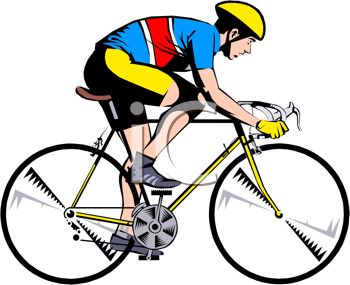 Saturday April 24, 202135-mile Bike-A-Thon Pre-Registration - $45.00, Day of race - $50.00 Bike-A-Thon kids in the park (age 10 and under) Pre-Registration -$15.00, Day of race-$20.00 Zero K Marathon (All the Fun without the Run), Kids $15.00, Adults $20.00Meet at Van Matre 35-Mile Bike-A-Thon Registration at 7:00 a.m. Ride starts at 8:00 a.m.Meet at Van Matre Bike-A-Thon Kids in the park Registration 9:00 a.m. Ride starts at 9:30 a.m.Meet at Van Matre Walk-A-thon in the park. Registration at 9:30 a.m.  Walk begins at 10:00 a.m.Meet at Van Matre Zero K Marathon Registration opens at 11:00 a.m.For additional information contact: Lynne Weaver: 870- 424-3054E-mail: lweaver@aaanwar.org or vanmatresc@aaanwar.orgName: _________________________________________  Date of Birth:_________________________Age on 4/25/2020: ______________________  Gender: _______________________________________Address: __________________________________ City, State, Zip ______________________________Email Address: ________________________________________  Phone: _________________________Shirt Size: (please circle) Adult S, M, L, XL, 2X, 3X or Youth S, M, LRelease: I know that participating in Bike-A-Thon/Zero K Marathon either as a rider/walker is a potentially dangerous activity. I should not enter this Bike-A-Thon/ Zero K Marathon unless I am medically able and properly trained. I agree to abide by any decision of an official relative to my ability to safely compete in the Bike-A-Thon/ Zero K Marathon. I assume all risks associated with participating in this event including, but not limited to falls, contact with other participants, the effects of the weather, including high heat and/or humidity, the condition of the track and traffic on the course, all such risks being known and appreciated by me. Having read this waiver and knowing these facts, and in consideration of your accepting my entry, I for myself, and anyone entitled to act on my behalf, wave and release Van Matre Senior Activity & Wellness Center and all sponsors, their representatives and successors from all claim or liabilities of any kind arising out of my participation in the race even though liability may arise out of negligence or carelessness on the part of the persons named in this waiver. I grant permission to all the forgoing to use any photographs, motion pictures, recordings, or any other record of this event for any legitimate purpose.Signature: ____________________________________Parent Signature (if under 18 years): _____________________________________Make checks payable to: Van Matre Senior CenterSign and return all applications and payment by April 10th, 2020To:         Bike-A-Thon or Zero K Marathon Van Matre Senior Center        1101 Spring Street #30Mountain Home, Arkansas 72653